О внесении изменений в постановление главы администрацииСтаронижестеблиевского сельского Совета Красноармейского района от 20 июля 1994  года №131 – П « О земле »            На основании Федерального закона от 6 октября 2003 года № 131-ФЗ «Об общих принципах организации местного самоуправления в Российской Федерации», в соответствии со статьёй 25 Федерального закона от 24 июля 2007 года № 221 – ФЗ «О государственном кадастре недвижимости», решения ФГБУ  по Краснодарскому краю от 05 марта 2014 года» О государственной регистрации  недвижимости» , в целях исправления реестровой ошибки в наименовании собственника и площади земельного участка, находящегося по адресу: Краснодарский край, Красноармейский район, станица Старонижестеблиевская, улица Покрышкина, 15   п о с т а н о в л я ю:	1. Внести изменения в пункт 1 постановления главы администрации Старонижестеблиевского сельского Совета Красноармейского района от 20 июля 1994  года № 131 – П « О земле »:          1) Предоставить в собственность бесплатно, земельный участок площадью 0,15 га, для ведения личного подсобного хозяйства, Величко Валентину Филипповичу, по адресу: улица Покрышкина ,15.Читать в следующей редакции:1) Предоставить в собственность бесплатно, земельный участок площадью 2163 кв.м., Величко Валентине Филипповне, для ведения личного подсобного хозяйства, расположенного по адресу: станица Старонижестеблиевская, улица Покрышкина ,15.          2. Главному специалисту по земельным отношениям администрации Старонижестеблиевского сельского поселения Красноармейского района Нимченко Андрею Степановичу внести изменения в земельно - шнуровую и похозяйственную книги.         3. Контроль за выполнением настоящего постановления оставляю за собой.         4. Постановление вступает в силу со дня его подписания.Исполняющий обязанностиглавы Старонижестеблиевского сельского поселения                                       Красноармейского района                                                                 Е.Е. Черепанова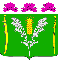 АДМИНИСТРАЦИЯСТАРОНИЖЕСТЕБЛИЕВСКОГО СЕЛЬСКОГО ПОСЕЛЕНИЯ КРАСНОАРМЕЙСКОГО РАЙОНАПОСТАНОВЛЕНИЕАДМИНИСТРАЦИЯСТАРОНИЖЕСТЕБЛИЕВСКОГО СЕЛЬСКОГО ПОСЕЛЕНИЯ КРАСНОАРМЕЙСКОГО РАЙОНАПОСТАНОВЛЕНИЕ«__16____»_11______2021 г.№ __174_______станица Старонижестеблиевскаястаница Старонижестеблиевская